Внимание!Важно сделать правильные выводы и учитывать, что некоторые признаки могут появляться совершенно по другой причине (например - переходный возраст).Предпосылки и мотивы потребления ПАВ.Причины и факторы.Социальные:неблагополучная семья;широкое распространение злоупотребления ПАВ в данной местности;активная пропаганда в средствах массовой информации направлений молодежной субкультуры, связанных с потреблением наркотиков и токсикантов;неадекватная молодежная политика, отсутствие реальной программы досуга несовершеннолетних;Конституционально-биологические: наследственная отягощенность психическими и/или наркологическими заболеваниями.Индивидуально - психологические:подражание старшим или авторитетным сверстникам, подчинение давлению и угрозам;попытка нейтрализовать отрицательные эмоциональные переживания;аномальные черты личности (авантюризм, возбудимость);протестные реакции («назло»), направленные против старших;самодеструктивное поведение;любопытство.1. физиологические признаки:бледность или покраснение кожи;расширенные или суженные зрачки, покрасневшие или мутные глаза;несвязная, замедленная или ускоренная речь;потеря аппетита, похудение или чрезмерное употребление пищи;хронический кашель;плохая координация движений (пошатывание или спотыкание);резкие скачки артериального давления;расстройство желудочно-кишечного тракта;
2. Поведенческие признаки:беспричинное возбуждение, вялость;нарастающее безразличие ко всему, ухудшение памяти и внимания;уходы из дома, прогулы в школе по непонятным причинам;трудности в сосредоточении на чем-то конкретном;бессонница или сонливость;болезненная реакция на критику, частая и резкая смена настроения;избегание общения с людьми, с которыми раньше были близки;снижение успеваемости в школе;постоянные просьбы дать денег;пропажа из дома ценностей;частые телефонные звонки, использование жаргона, секретные разговоры;самоизоляция, уход от участия в делах, которые раньше были интересны;частое вранье, изворотливость, лживость;уход от ответов на прямые вопросы, склонность сочинять небылицы;неопрятность внешнего вида;
3. Очевидные признаки:следы от уколов (особенно на венах), порезы, синяки;бумажки и денежные купюры, свернутые в трубочки;закопченные ложки, фольга;капсулы, пузырьки, жестяные банки;пачки лекарств снотворного или успокоительного действия;папиросы в пачках из-под сигарет.Важно сделать правильные выводы и учитывать, что некоторые признаки могут появляться совершенно по другой причине (например - переходный возраст).Общие признаки начала потребления ПАВ.Снижение интереса к учебе, обычным увлечениям.Появляется отчужденность, эмоционально «холодное» отношение к окружающим (лживость, скрытность).Нередко эпизоды агрессивности, раздражительности, которые сменяются периодами неестественного благодушия.Компания, с которой общается подросток, зачастую состоит из лиц старшего возраста.Эпизодическое наличие крупных или непонятного происхождения небольших сумм денег, не соответствующих достатку семьи. Появляется стремление занять деньги или отобрать их у более слабых.Тенденция общаться с подростками, которые заведомо употребляют ПАВ.Наличие таких атрибутов, как шприцев, игл, небольших пузырьков, тюбиков из-под клея, пластиковых пакетов от резко пахнущих веществ, наличие специфического химического запаха от одежды и изо рта.Изменение аппетита – от полного отсутствия до резкого усиления, обжорства. Периодически тошнота, рвота.Наличие следов от инъекций в области локтевых сгибов, предплечий, кистей рук, раздражений на коже, слизистых.«Беспричинное» сужение или расширение зрачков.Внимание!Точный диагноз может поставить только врач. Тактичность и осторожность в работе с несовершеннолетними, являются обязательным правилом, так как необоснованные подозрения в употреблении ПАВ могут сами по себе оказаться психотравмирующим фактором и, в свою очередь, подтолкнуть к их реальному употреблению.Симптомы употребления спайсасухой кашель;покраснение и мутность глазных белков;нарушение координации и быстроты мышления;длительное зависание в одной позе;несвязная речь;бледность кожных покровов.Симптомы употребления солинеобоснованная тревога;дикий взгляд глаз;снижение аппетита, вплоть до полного отсутствия;признаки обезвоживания организма;галлюцинации, непроизвольные гримасы и дефекты речи;бессонница;непрестанное желание выполнять какую-либо монотонную работу.Стадии формирования зависимости от употребления ПАВ:1. Первые пробы – возможны “во дворе” или в учебном заведении из любопытства, при определенном стечении обстоятельств.2. Групповая зависимость – формируется по механизму условного рефлекса: прием вещества в обычных для этого условиях или в определенной знакомой компании. Вне указанных рамок, желания к употреблению нет.3. Психическая зависимость – появление потребности принимать ПАВ, чтобы вновь и вновь испытывать приятные ощущения.4. Патологическое (неодолимое) влечение к наркотику – состояние, проявляющееся неудержимым побуждением к немедленному введению в организм ПАВ. Может выступать как крайнее проявление зависимости.5. Физическая зависимость – включение химических соединений, входящих в состав ПАВ в обмен веществ организма. В случае резкого прекращения приема препаратов могут наступить расстройства, определяемые как абстинентный синдром, причиняющий подростку выраженные страдания, вплоть до попыток самоубийства (суицидальные попытки).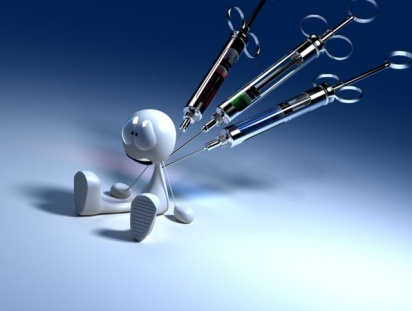 6. Повышение толерантности (чувствительности) к наркотику – происходит привыкание к наркотику и в результате необходимая доза возрастает в 10-100 раз, по сравнению с первоначально вводимой. Соответственно увеличивается токсическое, разрушительное действие препарата на организм.Поведенческие симптомы:Кардинальные изменения успеваемости.Пренебрежение учебой, обязанностями в школе, частые прогулы (объясняет усталостью и болезнью).Изменение круга друзей. Категорически отказывается знакомить родителей с новыми друзьями.Потеря интереса к прошлым увлечениям, целям.Снижение личной гигиены. Обычно подростки уделяют много времени, внимания своей внешности, поэтому внезапное пренебрежение гигиеной, внешностью (грязный внешний вид) может быть первым признаком.Явные изменения поведения: пассивность, агрессивность.Внезапная необъяснимая потребность в деньгах; частая пропажа денег или ценностей из жилья.Изменившиеся отношения с членами семьи или друзьями: нервозность, бесконечные отговорки по любому поводу. Уклончивые ответы на вопрос «где ты был?»Злоба, гнев, агрессия к подозревающим их в употреблении спиртного (на воре, как говорят, шапка горит).Бесшабашное вождение, ДТП или необъяснимые вмятины автомобиля.Правовые проблемы: драки, хулиганство, воровство.Необщительность, скрытность, отсюда нежелание впускать кого-то в свою комнату, поэтому двери всегда держит на замке.Скрытые телефонные звонки.Физические симптомы:Запах перегара, одежда пропитана запахом алкоголя.Остекленные, налитые кровью глаза.Желание избежать зрительного контакта с собеседником (боится смотреть в глаза).Частые головные боли, тошнота, чувствительность к звуку (особенно по утрам из-за похмелья).Покраснение на щеках и лице.Нечленораздельная, невнятная речь, путаница.Внешние проявления опьянения.Изменения в структуре сна.Резкое, внезапное увеличение или потеря веса.Проблемы с координацией движения, медленные рефлексы.Когнитивные симптомы:Проблемы с концентрацией внимания.Дефицит краткосрочной памяти (не в состоянии объяснить, вспомнить, что происходило в течение каких-то определенных периодов времени).Забывчивость и частые опоздания куда-либо.Психосоциальные симптомы:Депрессия.Частые перепады настроения, эмоциональная нестабильность, раздражительность.Беспокойство.Использование алкоголя, чтобы заглушить эмоции.Повышенная утомляемость.Уход из дома, желание избегать общения с семьей, проводить больше времени в одиночестве.Бывают и другие признаки алкогольной зависимости подростка, которые напрямую не связанные с физическими, социальными, эмоциональными симптомами. Например, не обнаруживается ли дома пропажа алкоголя или уменьшение содержимого в бутылках домашнего бара? Подростки, не имея средств или возможности приобретения алкогольных напитков, могут легко воспользоваться домашним баром.Важно помнить: этот список — неабсолютное руководство для определения алкоголизма у подростков. Подрастая, ребенок проходит через фазы взросления, которые могут менять его поведение, настроение. На определенном этапе взросления все подростки экспериментируют, это нормально! Один из таких экспериментов — немного спиртного, чтобы почувствовать себя взрослее. Тогда достаточно просто откровенного, честного и спокойного разговора с ними. Ненормально тогда, когда большинство описанных признаков проявляются на протяжении длительного времени.Что делать если Вы подозреваете обучающегося в употреблении наркотиков?Понаблюдайте за обучающимся, стараясь не вызывать подозрений.Попробуйте установить с подростком контакт и корректно начать разговор.Если Ваши подозрения подтверждаются, ненавязчиво предложите ему свою помощь.Поставьте в известность родителей или законных представителей.Если у Вас есть подозрения в групповом употреблении наркотических веществ, проведите беседу со всеми родителями (законным представителям).Донесите до них информацию о возможности анонимного обследования и лечения, дайте номера и адреса организаций, работающих в таком режиме.Если у Вас возникли подозрения, что обучающийся находится в состоянии алкогольного или наркотического опьянения:Вывести подростка из класса, оградить от одноклассников.Поставить в известность директора.Немедленно вызвать медицинского работника образовательного учреждения.Если состояния опьянения подтвердилось, сообщить родителям (законным представителям).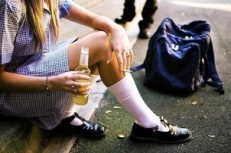 Не следует проводить немедленного разбирательства о причинах такого состояния.Если подросток совершил хулиганские действия, следует вызвать правоохранительные органы.Важно запомнить!НЕЛЬЗЯ:предоставлять обучающимся информацию о действии наркотиков, способах  их приготовления или приобретения; упоминать названия наркотических веществ; обсуждать состояния, которые переживает наркоман, употребляющий наркотики; приглашать «бывших» наркозависимых молодых людей в целях проведения профилактической беседы.ПРИВЕТСТВУЕТСЯ:использование тренинговых и интерактивных методов профилактической работы (моделирование ситуаций, ролевые игры, фокус-группы, дискуссии, обратная связь, подкрепление);направленность профилактического антинаркотического мероприятия на воспитание социально-позитивного отношения к обществу, сверстникам, своей школе;проведение мероприятий, направленных на повышение самосознания подростков и профилактику ЗОЖ.Желаем удачи!Ведь именно Ваша помощь и поддержкаможет помочь предотвратить беду! Адрес: г. Липецк, ул. Неделина, д. 40, 3 этаж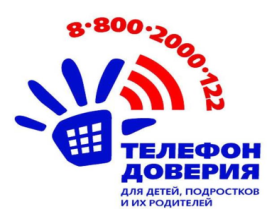 Телефон службы по работе с несовершеннолетними в преодолении различного рода зависимостей 8 (4742) 22-03-53E-mail: cppmsp15@mail.ruОфициальный сайт: ppmsp48.ruГосударственное (областное) бюджетное учреждение  Центр психолого-педагогической, медицинской и социальной помощи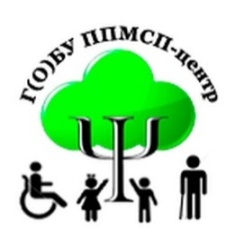 Информационный буклет для педагоговБудущее должно быть заложено в настоящем!Что делать, если обучающийся находится в состоянии алкогольного или наркотического опьянения?«Алкоголь – наркотик, подрывающий здоровье населения».Всемирная Организация ЗдравоохраненияАвтор-составитель:педагог-психолог Костеева Е.О.г. ЛипецкГосударственное (областное) бюджетное учреждение  Центр психолого-педагогической, медицинской и социальной помощиИнформационный буклет для педагоговБудущее должно быть заложено в настоящем!Что делать, если обучающийся находится в состоянии алкогольного или наркотического опьянения?«Алкоголь – наркотик, подрывающий здоровье населения».Всемирная Организация ЗдравоохраненияАвтор-составитель:педагог-психолог Костеева Е.О.г. ЛипецкВНИМАНИЕ, ПСИХОАКТИВНЫЕ ВЕЩЕСТВА!В последние годы в России участились случаи раннего алкоголизма и наркомании. Широкое распространение среди подростков получили так называемые синтетические наркотики («спайсы», «соли»). Симптомы употребления «спайсов»:сухой кашель;покраснение и мутность глазных белков;нарушение координации и мышления;длительное зависание в одной позе;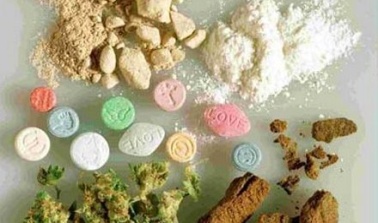 несвязная речь;бледность кожных покровов.Симптомы употребления «солей»: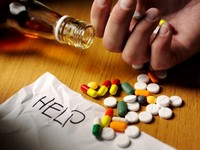 необоснованная тревога;дикий взгляд глаз;снижение аппетита, вплоть до полного отсутствия;признаки обезвоживания организма;галлюцинации, непроизвольные гримасы и дефекты речи;бессонница;непрестанное желание выполнять какую-либо монотонную работу.Симптомы употребления наркотических веществ:покраснение или бледность кожных покровов; расширенные или суженные зрачки, покрасневшие или мутные глаза;несвязная, замедленная или ускоренная речь;потеря аппетита или чрезмерное употребление пищи;плохая координация движений;беспричинное возбуждение или вялость;безразличие ко всему, ухудшение памяти, внимания;прогулы в школе по непонятным причинам;болезненная реакция на критику, частая и резкая смена настроения;частое вранье, изворотливость, лживость;уход от ответов на прямые вопросы, склонность сочинять небылицы;неопрятность внешнего вида;Симптомы употребления алкоголя:пренебрежение учебой, частые прогулы;потеря интереса к прошлым увлечениям, целям;снижение личной гигиены;явные изменения поведения: пассивность, агрессивность;злоба, гнев, агрессия к подозревающим их в употреблении спиртного;правовые проблемы: драки, хулиганство, воровство;запах перегара, одежда пропитана запахом алкоголя; остекленные, налитые кровью глаза;покраснение на щеках и лице;проблемы с координацией движения;проблемы с концентрацией внимания;дефицит краткосрочной памяти;забывчивость и частые опоздания.Иногда достаточно просто откровенного, честного и спокойного разговора с подростками. Тревогу стоит бить только тогда, когда большинство этих симптомов проявляются длительное время.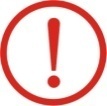 Если вы твердо уверены, что обучающийся принимает алкогольные напитки, следует:Установить доверительные отношения с подростком.Ненавязчиво и без осуждения вывести обучающегося на разговор о том, что Вас беспокоит его поведение. По возможности выяснить причины употребления спиртных напитков, если подозрения достоверно подтвердились.Провести профилактическую беседу о возможных последствиях употребления алкоголя для организма, а так же об административной ответственности, которая может привести к дальнейшей постановке на учет.Ни в коем случае не осуждать и не угрожать подростку.Сообщить о своих подозрениях родителям (законным представителям), школьному психологу.В дальнейшем проводить совместную работу по профилактике ЗОЖ.По мере возможности привлекать подростка к общественно полезным делам, которые помогут раскрыть его способности. Важно сделать правильные выводы и учитывать, что некоторые признаки могут появляться совершенно по другой причине (например - переходный возраст).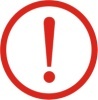 